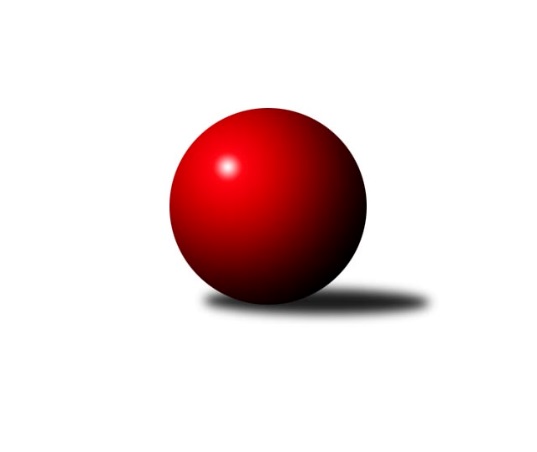 Č.2Ročník 2020/2021	16.7.2024 Interliga 2020/2021Statistika 2. kolaTabulka družstev:		družstvo	záp	výh	rem	proh	skore	sety	průměr	body	plné	dorážka	chyby	1.	ŠK Železiarne Podbrezová	2	2	0	0	15.0 : 1.0 	(37.0 : 11.0)	3851	4	2442	1409	5.5	2.	TJ Sokol Husovice	2	2	0	0	12.0 : 4.0 	(29.5 : 18.5)	3534	4	2288	1246	11	3.	KK Ježci Jihlava	3	2	0	1	16.0 : 8.0 	(44.0 : 28.0)	3520	4	2286	1235	12	4.	SKK Rokycany	3	2	0	1	13.0 : 11.0 	(37.5 : 34.5)	3569	4	2319	1250	13.3	5.	ŠKK Trstená Starek	1	1	0	0	5.0 : 3.0 	(16.0 : 8.0)	3722	2	2381	1341	4	6.	TJ Lokomotíva Vrútky	2	1	0	1	9.0 : 7.0 	(23.5 : 24.5)	3532	2	2334	1198	16	7.	KK Tatran Sučany	2	1	0	1	8.0 : 8.0 	(24.0 : 24.0)	3562	2	2320	1242	12.5	8.	TJ Rakovice	2	1	0	1	8.0 : 8.0 	(17.0 : 31.0)	3650	2	2358	1292	6.5	9.	KK Slavoj Praha	1	0	0	1	3.0 : 5.0 	(10.5 : 13.5)	3496	0	2275	1221	13	10.	TJ Sokol Luhačovice	2	0	0	2	3.0 : 13.0 	(15.0 : 33.0)	3476	0	2281	1195	15.5	11.	KK Inter Bratislava	2	0	0	2	2.0 : 14.0 	(19.5 : 28.5)	3478	0	2255	1223	14.5	12.	TJ Slavoj Veľký Šariš	2	0	0	2	2.0 : 14.0 	(14.5 : 33.5)	3547	0	2324	1223	18.5Tabulka doma:		družstvo	záp	výh	rem	proh	skore	sety	průměr	body	maximum	minimum	1.	ŠK Železiarne Podbrezová	2	2	0	0	15.0 : 1.0 	(37.0 : 11.0)	3851	4	3897	3804	2.	TJ Lokomotíva Vrútky	1	1	0	0	8.0 : 0.0 	(15.0 : 9.0)	3784	2	3784	3784	3.	KK Ježci Jihlava	1	1	0	0	7.0 : 1.0 	(15.5 : 8.5)	3448	2	3448	3448	4.	KK Tatran Sučany	1	1	0	0	6.0 : 2.0 	(17.0 : 7.0)	3690	2	3690	3690	5.	SKK Rokycany	1	1	0	0	6.0 : 2.0 	(17.0 : 7.0)	3569	2	3569	3569	6.	ŠKK Trstená Starek	1	1	0	0	5.0 : 3.0 	(16.0 : 8.0)	3722	2	3722	3722	7.	TJ Sokol Husovice	1	1	0	0	5.0 : 3.0 	(13.5 : 10.5)	3538	2	3538	3538	8.	TJ Rakovice	1	1	0	0	5.0 : 3.0 	(9.0 : 15.0)	3629	2	3629	3629	9.	KK Slavoj Praha	0	0	0	0	0.0 : 0.0 	(0.0 : 0.0)	0	0	0	0	10.	TJ Slavoj Veľký Šariš	1	0	0	1	2.0 : 6.0 	(10.5 : 13.5)	3546	0	3546	3546	11.	KK Inter Bratislava	1	0	0	1	2.0 : 6.0 	(10.5 : 13.5)	3442	0	3442	3442	12.	TJ Sokol Luhačovice	1	0	0	1	1.0 : 7.0 	(8.0 : 16.0)	3420	0	3420	3420Tabulka venku:		družstvo	záp	výh	rem	proh	skore	sety	průměr	body	maximum	minimum	1.	TJ Sokol Husovice	1	1	0	0	7.0 : 1.0 	(16.0 : 8.0)	3530	2	3530	3530	2.	KK Ježci Jihlava	2	1	0	1	9.0 : 7.0 	(28.5 : 19.5)	3557	2	3585	3528	3.	SKK Rokycany	2	1	0	1	7.0 : 9.0 	(20.5 : 27.5)	3569	2	3575	3562	4.	ŠK Železiarne Podbrezová	0	0	0	0	0.0 : 0.0 	(0.0 : 0.0)	0	0	0	0	5.	ŠKK Trstená Starek	0	0	0	0	0.0 : 0.0 	(0.0 : 0.0)	0	0	0	0	6.	KK Slavoj Praha	1	0	0	1	3.0 : 5.0 	(10.5 : 13.5)	3496	0	3496	3496	7.	TJ Rakovice	1	0	0	1	3.0 : 5.0 	(8.0 : 16.0)	3671	0	3671	3671	8.	TJ Sokol Luhačovice	1	0	0	1	2.0 : 6.0 	(7.0 : 17.0)	3531	0	3531	3531	9.	KK Tatran Sučany	1	0	0	1	2.0 : 6.0 	(7.0 : 17.0)	3433	0	3433	3433	10.	TJ Lokomotíva Vrútky	1	0	0	1	1.0 : 7.0 	(8.5 : 15.5)	3279	0	3279	3279	11.	KK Inter Bratislava	1	0	0	1	0.0 : 8.0 	(9.0 : 15.0)	3514	0	3514	3514	12.	TJ Slavoj Veľký Šariš	1	0	0	1	0.0 : 8.0 	(4.0 : 20.0)	3547	0	3547	3547Tabulka podzimní části:		družstvo	záp	výh	rem	proh	skore	sety	průměr	body	doma	venku	1.	ŠK Železiarne Podbrezová	2	2	0	0	15.0 : 1.0 	(37.0 : 11.0)	3851	4 	2 	0 	0 	0 	0 	0	2.	TJ Sokol Husovice	2	2	0	0	12.0 : 4.0 	(29.5 : 18.5)	3534	4 	1 	0 	0 	1 	0 	0	3.	KK Ježci Jihlava	3	2	0	1	16.0 : 8.0 	(44.0 : 28.0)	3520	4 	1 	0 	0 	1 	0 	1	4.	SKK Rokycany	3	2	0	1	13.0 : 11.0 	(37.5 : 34.5)	3569	4 	1 	0 	0 	1 	0 	1	5.	ŠKK Trstená Starek	1	1	0	0	5.0 : 3.0 	(16.0 : 8.0)	3722	2 	1 	0 	0 	0 	0 	0	6.	TJ Lokomotíva Vrútky	2	1	0	1	9.0 : 7.0 	(23.5 : 24.5)	3532	2 	1 	0 	0 	0 	0 	1	7.	KK Tatran Sučany	2	1	0	1	8.0 : 8.0 	(24.0 : 24.0)	3562	2 	1 	0 	0 	0 	0 	1	8.	TJ Rakovice	2	1	0	1	8.0 : 8.0 	(17.0 : 31.0)	3650	2 	1 	0 	0 	0 	0 	1	9.	KK Slavoj Praha	1	0	0	1	3.0 : 5.0 	(10.5 : 13.5)	3496	0 	0 	0 	0 	0 	0 	1	10.	TJ Sokol Luhačovice	2	0	0	2	3.0 : 13.0 	(15.0 : 33.0)	3476	0 	0 	0 	1 	0 	0 	1	11.	KK Inter Bratislava	2	0	0	2	2.0 : 14.0 	(19.5 : 28.5)	3478	0 	0 	0 	1 	0 	0 	1	12.	TJ Slavoj Veľký Šariš	2	0	0	2	2.0 : 14.0 	(14.5 : 33.5)	3547	0 	0 	0 	1 	0 	0 	1Tabulka jarní části:		družstvo	záp	výh	rem	proh	skore	sety	průměr	body	doma	venku	1.	KK Inter Bratislava	0	0	0	0	0.0 : 0.0 	(0.0 : 0.0)	0	0 	0 	0 	0 	0 	0 	0 	2.	TJ Lokomotíva Vrútky	0	0	0	0	0.0 : 0.0 	(0.0 : 0.0)	0	0 	0 	0 	0 	0 	0 	0 	3.	TJ Slavoj Veľký Šariš	0	0	0	0	0.0 : 0.0 	(0.0 : 0.0)	0	0 	0 	0 	0 	0 	0 	0 	4.	TJ Rakovice	0	0	0	0	0.0 : 0.0 	(0.0 : 0.0)	0	0 	0 	0 	0 	0 	0 	0 	5.	KK Tatran Sučany	0	0	0	0	0.0 : 0.0 	(0.0 : 0.0)	0	0 	0 	0 	0 	0 	0 	0 	6.	KK Ježci Jihlava	0	0	0	0	0.0 : 0.0 	(0.0 : 0.0)	0	0 	0 	0 	0 	0 	0 	0 	7.	ŠKK Trstená Starek	0	0	0	0	0.0 : 0.0 	(0.0 : 0.0)	0	0 	0 	0 	0 	0 	0 	0 	8.	KK Slavoj Praha	0	0	0	0	0.0 : 0.0 	(0.0 : 0.0)	0	0 	0 	0 	0 	0 	0 	0 	9.	TJ Sokol Luhačovice	0	0	0	0	0.0 : 0.0 	(0.0 : 0.0)	0	0 	0 	0 	0 	0 	0 	0 	10.	SKK Rokycany	0	0	0	0	0.0 : 0.0 	(0.0 : 0.0)	0	0 	0 	0 	0 	0 	0 	0 	11.	ŠK Železiarne Podbrezová	0	0	0	0	0.0 : 0.0 	(0.0 : 0.0)	0	0 	0 	0 	0 	0 	0 	0 	12.	TJ Sokol Husovice	0	0	0	0	0.0 : 0.0 	(0.0 : 0.0)	0	0 	0 	0 	0 	0 	0 	0 Zisk bodů pro družstvo:		jméno hráče	družstvo	body	zápasy	v %	dílčí body	sety	v %	1.	Petr Dobeš ml.	KK Ježci Jihlava 	3	/	3	(100%)	9.5	/	12	(79%)	2.	Peter Nemček 	ŠK Železiarne Podbrezová 	2	/	2	(100%)	8	/	8	(100%)	3.	Dušan Ryba 	TJ Sokol Husovice 	2	/	2	(100%)	8	/	8	(100%)	4.	Bystrík Vadovič 	ŠK Železiarne Podbrezová 	2	/	2	(100%)	7	/	8	(88%)	5.	Jan Bína 	ŠK Železiarne Podbrezová 	2	/	2	(100%)	7	/	8	(88%)	6.	Roman Bukový 	KK Tatran Sučany 	2	/	2	(100%)	7	/	8	(88%)	7.	Peter Marček 	TJ Lokomotíva Vrútky 	2	/	2	(100%)	6	/	8	(75%)	8.	Petr Hendrych 	TJ Sokol Husovice 	2	/	2	(100%)	6	/	8	(75%)	9.	Erik Kuna 	ŠK Železiarne Podbrezová 	2	/	2	(100%)	6	/	8	(75%)	10.	Ivan Čech 	KK Tatran Sučany 	2	/	2	(100%)	6	/	8	(75%)	11.	Zdeněk Vymazal 	TJ Sokol Husovice 	2	/	2	(100%)	5	/	8	(63%)	12.	Jiří Veselý 	ŠK Železiarne Podbrezová 	2	/	2	(100%)	5	/	8	(63%)	13.	David Matlach 	TJ Sokol Luhačovice 	2	/	2	(100%)	5	/	8	(63%)	14.	Boris Šintál 	TJ Rakovice 	2	/	2	(100%)	4	/	8	(50%)	15.	Richard Varga 	TJ Rakovice 	2	/	2	(100%)	4	/	8	(50%)	16.	Michal Jirouš 	SKK Rokycany 	2	/	3	(67%)	9.5	/	12	(79%)	17.	Robin Parkan 	KK Ježci Jihlava 	2	/	3	(67%)	9	/	12	(75%)	18.	Jan Kotyza 	KK Ježci Jihlava 	2	/	3	(67%)	8.5	/	12	(71%)	19.	Roman Pytlík 	SKK Rokycany 	2	/	3	(67%)	8	/	12	(67%)	20.	Daniel Braun 	KK Ježci Jihlava 	2	/	3	(67%)	8	/	12	(67%)	21.	Daniel Neumann 	SKK Rokycany 	2	/	3	(67%)	7	/	12	(58%)	22.	Miroslav Šnejdar ml.	SKK Rokycany 	2	/	3	(67%)	6	/	12	(50%)	23.	Mikolaj Konopka 	ŠKK Trstená Starek 	1	/	1	(100%)	4	/	4	(100%)	24.	Evžen Valtr 	KK Slavoj Praha 	1	/	1	(100%)	3.5	/	4	(88%)	25.	Libor Škoula 	TJ Sokol Husovice 	1	/	1	(100%)	3	/	4	(75%)	26.	Marek Juris 	ŠKK Trstená Starek 	1	/	1	(100%)	3	/	4	(75%)	27.	Lukáš Juris 	ŠKK Trstená Starek 	1	/	1	(100%)	3	/	4	(75%)	28.	Ján Kubena 	TJ Lokomotíva Vrútky 	1	/	1	(100%)	2	/	4	(50%)	29.	Michal Koubek 	KK Slavoj Praha 	1	/	1	(100%)	2	/	4	(50%)	30.	Jaroslav Hažva 	KK Slavoj Praha 	1	/	1	(100%)	2	/	4	(50%)	31.	Jozef Adamčík 	TJ Lokomotíva Vrútky 	1	/	1	(100%)	2	/	4	(50%)	32.	Marek Olejňák 	TJ Slavoj Veľký Šariš 	1	/	1	(100%)	2	/	4	(50%)	33.	Marcel Ivančík 	TJ Rakovice 	1	/	2	(50%)	5	/	8	(63%)	34.	Rostislav Gorecký 	TJ Sokol Luhačovice 	1	/	2	(50%)	5	/	8	(63%)	35.	Patrik Tumma 	KK Inter Bratislava 	1	/	2	(50%)	4.5	/	8	(56%)	36.	Miroslav Ruttkay 	TJ Lokomotíva Vrútky 	1	/	2	(50%)	4.5	/	8	(56%)	37.	Radoslav Fúska 	KK Inter Bratislava 	1	/	2	(50%)	4	/	8	(50%)	38.	Radoslav Foltin 	TJ Slavoj Veľký Šariš 	1	/	2	(50%)	4	/	8	(50%)	39.	Marián Ruttkay 	TJ Lokomotíva Vrútky 	1	/	2	(50%)	4	/	8	(50%)	40.	Tomáš Pašiak 	ŠK Železiarne Podbrezová 	1	/	2	(50%)	4	/	8	(50%)	41.	Róbert Vereš 	KK Tatran Sučany 	1	/	2	(50%)	4	/	8	(50%)	42.	Jan Endršt 	SKK Rokycany 	1	/	2	(50%)	3	/	8	(38%)	43.	Milan Tomka 	TJ Lokomotíva Vrútky 	1	/	2	(50%)	3	/	8	(38%)	44.	Ján Vyletel 	KK Tatran Sučany 	1	/	2	(50%)	3	/	8	(38%)	45.	Václav Mazur 	TJ Sokol Husovice 	1	/	2	(50%)	2.5	/	8	(31%)	46.	Ladislav Urban 	TJ Rakovice 	1	/	2	(50%)	2	/	8	(25%)	47.	Tomáš Valík 	KK Ježci Jihlava 	1	/	3	(33%)	5	/	12	(42%)	48.	Matúš Červenec 	KK Tatran Sučany 	0	/	1	(0%)	2	/	4	(50%)	49.	Peter Šibal 	ŠKK Trstená Starek 	0	/	1	(0%)	2	/	4	(50%)	50.	Martin Kozák 	ŠKK Trstená Starek 	0	/	1	(0%)	2	/	4	(50%)	51.	Peter Hanko 	TJ Lokomotíva Vrútky 	0	/	1	(0%)	2	/	4	(50%)	52.	Tomáš Žižlavský 	TJ Sokol Husovice 	0	/	1	(0%)	2	/	4	(50%)	53.	Marek Štefančík 	ŠKK Trstená Starek 	0	/	1	(0%)	2	/	4	(50%)	54.	Miroslav Vlčko 	KK Inter Bratislava 	0	/	1	(0%)	2	/	4	(50%)	55.	František Rusín 	KK Slavoj Praha 	0	/	1	(0%)	1	/	4	(25%)	56.	Matej Ondrus 	KK Inter Bratislava 	0	/	1	(0%)	1	/	4	(25%)	57.	Martin Čiliak 	KK Tatran Sučany 	0	/	1	(0%)	0	/	4	(0%)	58.	Erik Šaršala 	TJ Slavoj Veľký Šariš 	0	/	1	(0%)	0	/	4	(0%)	59.	Damián Bielik 	TJ Rakovice 	0	/	1	(0%)	0	/	4	(0%)	60.	Adam Tomka 	TJ Lokomotíva Vrútky 	0	/	1	(0%)	0	/	4	(0%)	61.	Šimon Magala 	TJ Rakovice 	0	/	1	(0%)	0	/	4	(0%)	62.	Vojtěch Havlík 	SKK Rokycany 	0	/	1	(0%)	0	/	4	(0%)	63.	Petr Pavlík 	KK Slavoj Praha 	0	/	1	(0%)	0	/	4	(0%)	64.	Stanislav Partl 	KK Ježci Jihlava 	0	/	1	(0%)	0	/	4	(0%)	65.	Peter Peregrin 	TJ Slavoj Veľký Šariš 	0	/	2	(0%)	4	/	8	(50%)	66.	Miroslav Fiedler 	KK Inter Bratislava 	0	/	2	(0%)	4	/	8	(50%)	67.	Michal Šimek 	TJ Sokol Husovice 	0	/	2	(0%)	3	/	8	(38%)	68.	Vojtěch Špelina 	SKK Rokycany 	0	/	2	(0%)	3	/	8	(38%)	69.	Martin Pozsgai 	KK Inter Bratislava 	0	/	2	(0%)	3	/	8	(38%)	70.	Peter Magala 	TJ Rakovice 	0	/	2	(0%)	2	/	8	(25%)	71.	Tomáš Roháľ 	TJ Slavoj Veľký Šariš 	0	/	2	(0%)	2	/	8	(25%)	72.	Rastislav Beran 	TJ Slavoj Veľký Šariš 	0	/	2	(0%)	2	/	8	(25%)	73.	Peter Adamec 	KK Tatran Sučany 	0	/	2	(0%)	2	/	8	(25%)	74.	Michal Markus 	TJ Sokol Luhačovice 	0	/	2	(0%)	2	/	8	(25%)	75.	Tomáš Juřík 	TJ Sokol Luhačovice 	0	/	2	(0%)	2	/	8	(25%)	76.	Pavol Gašparík 	KK Inter Bratislava 	0	/	2	(0%)	1	/	8	(13%)	77.	Jiří Mrlík 	TJ Sokol Luhačovice 	0	/	2	(0%)	1	/	8	(13%)	78.	Richard Kucko 	TJ Slavoj Veľký Šariš 	0	/	2	(0%)	0.5	/	8	(6%)	79.	Michael Divílek ml.	TJ Sokol Luhačovice 	0	/	2	(0%)	0	/	8	(0%)Průměry na kuželnách:		kuželna	průměr	plné	dorážka	chyby	výkon na hráče	1.	Podbrezová, 1-6	3705	2386	1319	10.5	(617.6)	2.	Trstená, 1-4	3696	2384	1312	6.0	(616.1)	3.	Vrútky, 1-4	3649	2349	1299	13.5	(608.2)	4.	Sučany, 1-4	3610	2329	1281	16.0	(601.8)	5.	Rakovice, 1-4	3607	2326	1281	8.5	(601.2)	6.	Veľký Šariš, 2-5	3554	2296	1258	14.0	(592.3)	7.	TJ Sokol Husovice, 1-4	3517	2295	1222	14.5	(586.2)	8.	SKK Rokycany, 1-4	3501	2308	1193	16.0	(583.5)	9.	Inter BA, 1-6	3485	2269	1215	9.5	(580.8)	10.	TJ Sokol Luhačovice, 1-4	3475	2269	1205	8.0	(579.2)	11.	KK PSJ Jihlava, 1-4	3363	2237	1126	19.5	(560.6)Nejlepší výkony na kuželnách:Podbrezová, 1-6ŠK Železiarne Podbrezová	3897	1. kolo	Peter Nemček 	ŠK Železiarne Podbrezová	665	1. koloŠK Železiarne Podbrezová	3804	2. kolo	Peter Nemček 	ŠK Železiarne Podbrezová	661	2. koloSKK Rokycany	3575	2. kolo	Bystrík Vadovič 	ŠK Železiarne Podbrezová	655	2. koloTJ Slavoj Veľký Šariš	3547	1. kolo	Erik Kuna 	ŠK Železiarne Podbrezová	654	1. kolo		. kolo	Jan Bína 	ŠK Železiarne Podbrezová	652	2. kolo		. kolo	Jan Bína 	ŠK Železiarne Podbrezová	650	1. kolo		. kolo	Erik Kuna 	ŠK Železiarne Podbrezová	646	2. kolo		. kolo	Bystrík Vadovič 	ŠK Železiarne Podbrezová	645	1. kolo		. kolo	Tomáš Pašiak 	ŠK Železiarne Podbrezová	643	1. kolo		. kolo	Jiří Veselý 	ŠK Železiarne Podbrezová	640	1. koloTrstená, 1-4ŠKK Trstená Starek	3722	1. kolo	Mikolaj Konopka 	ŠKK Trstená Starek	646	1. koloTJ Rakovice	3671	1. kolo	Boris Šintál 	TJ Rakovice	639	1. kolo		. kolo	Lukáš Juris 	ŠKK Trstená Starek	635	1. kolo		. kolo	Marek Juris 	ŠKK Trstená Starek	633	1. kolo		. kolo	Martin Kozák 	ŠKK Trstená Starek	632	1. kolo		. kolo	Marcel Ivančík 	TJ Rakovice	620	1. kolo		. kolo	Ladislav Urban 	TJ Rakovice	620	1. kolo		. kolo	Peter Šibal 	ŠKK Trstená Starek	615	1. kolo		. kolo	Richard Varga 	TJ Rakovice	600	1. kolo		. kolo	Šimon Magala 	TJ Rakovice	599	1. koloVrútky, 1-4TJ Lokomotíva Vrútky	3784	2. kolo	Peter Marček 	TJ Lokomotíva Vrútky	656	2. koloKK Inter Bratislava	3514	2. kolo	Milan Tomka 	TJ Lokomotíva Vrútky	644	2. kolo		. kolo	Marián Ruttkay 	TJ Lokomotíva Vrútky	639	2. kolo		. kolo	Miroslav Ruttkay 	TJ Lokomotíva Vrútky	632	2. kolo		. kolo	Jozef Adamčík 	TJ Lokomotíva Vrútky	617	2. kolo		. kolo	Miroslav Fiedler 	KK Inter Bratislava	614	2. kolo		. kolo	Radoslav Fúska 	KK Inter Bratislava	601	2. kolo		. kolo	Ján Kubena 	TJ Lokomotíva Vrútky	596	2. kolo		. kolo	Martin Pozsgai 	KK Inter Bratislava	584	2. kolo		. kolo	Pavol Gašparík 	KK Inter Bratislava	582	2. koloSučany, 1-4KK Tatran Sučany	3690	2. kolo	Ivan Čech 	KK Tatran Sučany	654	2. koloTJ Sokol Luhačovice	3531	2. kolo	Roman Bukový 	KK Tatran Sučany	647	2. kolo		. kolo	David Matlach 	TJ Sokol Luhačovice	630	2. kolo		. kolo	Ján Vyletel 	KK Tatran Sučany	613	2. kolo		. kolo	Róbert Vereš 	KK Tatran Sučany	612	2. kolo		. kolo	Matúš Červenec 	KK Tatran Sučany	603	2. kolo		. kolo	Tomáš Juřík 	TJ Sokol Luhačovice	598	2. kolo		. kolo	Rostislav Gorecký 	TJ Sokol Luhačovice	597	2. kolo		. kolo	Michal Markus 	TJ Sokol Luhačovice	593	2. kolo		. kolo	Jiří Mrlík 	TJ Sokol Luhačovice	577	2. koloRakovice, 1-4TJ Rakovice	3629	2. kolo	Robin Parkan 	KK Ježci Jihlava	645	2. koloKK Ježci Jihlava	3585	2. kolo	Petr Dobeš ml.	KK Ježci Jihlava	643	2. kolo		. kolo	Peter Magala 	TJ Rakovice	625	2. kolo		. kolo	Boris Šintál 	TJ Rakovice	619	2. kolo		. kolo	Richard Varga 	TJ Rakovice	614	2. kolo		. kolo	Marcel Ivančík 	TJ Rakovice	612	2. kolo		. kolo	Tomáš Valík 	KK Ježci Jihlava	610	2. kolo		. kolo	Jan Kotyza 	KK Ježci Jihlava	599	2. kolo		. kolo	Ladislav Urban 	TJ Rakovice	595	2. kolo		. kolo	Damián Bielik 	TJ Rakovice	564	2. koloVeľký Šariš, 2-5SKK Rokycany	3562	2. kolo	Michal Jirouš 	SKK Rokycany	631	2. koloTJ Slavoj Veľký Šariš	3546	2. kolo	Marek Olejňák 	TJ Slavoj Veľký Šariš	625	2. kolo		. kolo	Radoslav Foltin 	TJ Slavoj Veľký Šariš	617	2. kolo		. kolo	Miroslav Šnejdar ml.	SKK Rokycany	612	2. kolo		. kolo	Tomáš Roháľ 	TJ Slavoj Veľký Šariš	603	2. kolo		. kolo	Daniel Neumann 	SKK Rokycany	594	2. kolo		. kolo	Roman Pytlík 	SKK Rokycany	587	2. kolo		. kolo	Rastislav Beran 	TJ Slavoj Veľký Šariš	575	2. kolo		. kolo	Jan Endršt 	SKK Rokycany	571	2. kolo		. kolo	Peter Peregrin 	TJ Slavoj Veľký Šariš	569	2. koloTJ Sokol Husovice, 1-4TJ Sokol Husovice	3538	2. kolo	Evžen Valtr 	KK Slavoj Praha	629	2. koloKK Slavoj Praha	3496	2. kolo	Petr Hendrych 	TJ Sokol Husovice	610	2. kolo		. kolo	Jaroslav Hažva 	KK Slavoj Praha	608	2. kolo		. kolo	Michal Šimek 	TJ Sokol Husovice	603	2. kolo		. kolo	Michal Koubek 	KK Slavoj Praha	590	2. kolo		. kolo	Dušan Ryba 	TJ Sokol Husovice	589	2. kolo		. kolo	Václav Mazur 	TJ Sokol Husovice	585	2. kolo		. kolo	Tomáš Žižlavský 	TJ Sokol Husovice	581	2. kolo		. kolo	Zdeněk Vymazal 	TJ Sokol Husovice	570	2. kolo		. kolo	František Rusín 	KK Slavoj Praha	570	2. koloSKK Rokycany, 1-4SKK Rokycany	3569	1. kolo	Miroslav Šnejdar ml.	SKK Rokycany	628	1. koloKK Tatran Sučany	3433	1. kolo	Roman Bukový 	KK Tatran Sučany	606	1. kolo		. kolo	Roman Pytlík 	SKK Rokycany	603	1. kolo		. kolo	Jan Endršt 	SKK Rokycany	602	1. kolo		. kolo	Michal Jirouš 	SKK Rokycany	600	1. kolo		. kolo	Daniel Neumann 	SKK Rokycany	593	1. kolo		. kolo	Ivan Čech 	KK Tatran Sučany	592	1. kolo		. kolo	Peter Adamec 	KK Tatran Sučany	586	1. kolo		. kolo	Ján Vyletel 	KK Tatran Sučany	579	1. kolo		. kolo	Róbert Vereš 	KK Tatran Sučany	556	1. koloInter BA, 1-6KK Ježci Jihlava	3528	1. kolo	Tomáš Valík 	KK Ježci Jihlava	611	1. koloKK Inter Bratislava	3442	1. kolo	Jan Kotyza 	KK Ježci Jihlava	605	1. kolo		. kolo	Miroslav Vlčko 	KK Inter Bratislava	604	1. kolo		. kolo	Daniel Braun 	KK Ježci Jihlava	604	1. kolo		. kolo	Radoslav Fúska 	KK Inter Bratislava	595	1. kolo		. kolo	Patrik Tumma 	KK Inter Bratislava	591	1. kolo		. kolo	Petr Dobeš ml.	KK Ježci Jihlava	587	1. kolo		. kolo	Robin Parkan 	KK Ježci Jihlava	568	1. kolo		. kolo	Martin Pozsgai 	KK Inter Bratislava	566	1. kolo		. kolo	Stanislav Partl 	KK Ježci Jihlava	553	1. koloTJ Sokol Luhačovice, 1-4TJ Sokol Husovice	3530	1. kolo	Petr Hendrych 	TJ Sokol Husovice	634	1. koloTJ Sokol Luhačovice	3420	1. kolo	Jiří Mrlík 	TJ Sokol Luhačovice	601	1. kolo		. kolo	David Matlach 	TJ Sokol Luhačovice	593	1. kolo		. kolo	Václav Mazur 	TJ Sokol Husovice	590	1. kolo		. kolo	Michal Šimek 	TJ Sokol Husovice	586	1. kolo		. kolo	Zdeněk Vymazal 	TJ Sokol Husovice	579	1. kolo		. kolo	Rostislav Gorecký 	TJ Sokol Luhačovice	576	1. kolo		. kolo	Michal Markus 	TJ Sokol Luhačovice	574	1. kolo		. kolo	Dušan Ryba 	TJ Sokol Husovice	571	1. kolo		. kolo	Libor Škoula 	TJ Sokol Husovice	570	1. koloKK PSJ Jihlava, 1-4KK Ježci Jihlava	3448	1. kolo	Robin Parkan 	KK Ježci Jihlava	613	1. koloTJ Lokomotíva Vrútky	3279	1. kolo	Jan Kotyza 	KK Ježci Jihlava	584	1. kolo		. kolo	Peter Marček 	TJ Lokomotíva Vrútky	578	1. kolo		. kolo	Petr Dobeš ml.	KK Ježci Jihlava	574	1. kolo		. kolo	Milan Tomka 	TJ Lokomotíva Vrútky	570	1. kolo		. kolo	Daniel Braun 	KK Ježci Jihlava	563	1. kolo		. kolo	Tomáš Valík 	KK Ježci Jihlava	562	1. kolo		. kolo	Vít Jírovec 	KK Ježci Jihlava	552	1. kolo		. kolo	Miroslav Ruttkay 	TJ Lokomotíva Vrútky	540	1. kolo		. kolo	Peter Hanko 	TJ Lokomotíva Vrútky	533	1. koloČetnost výsledků:	8.0 : 0.0	2x	7.0 : 1.0	2x	6.0 : 2.0	2x	5.0 : 3.0	3x	2.0 : 6.0	2x	1.0 : 7.0	1x